INAUGURAÇÃO   CENTRO POP – 21 DE MARÇO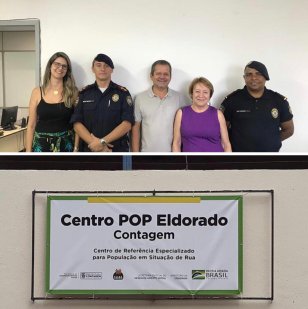 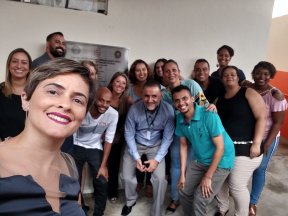 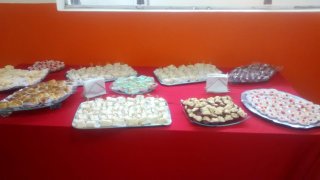 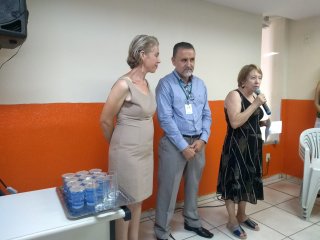 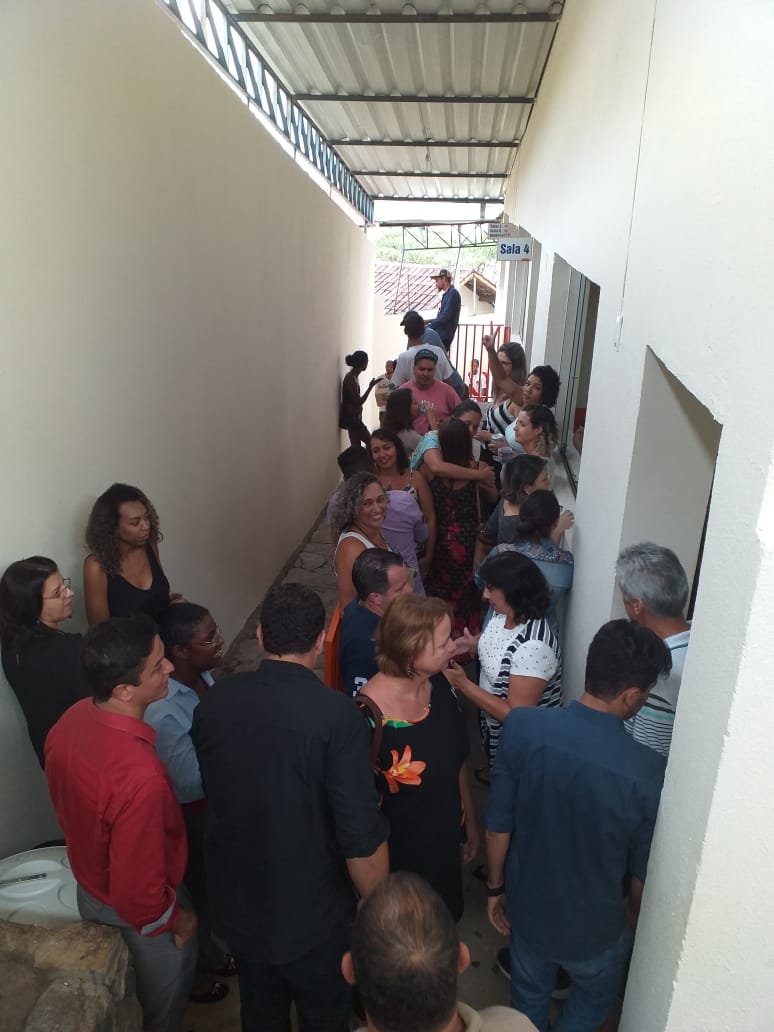 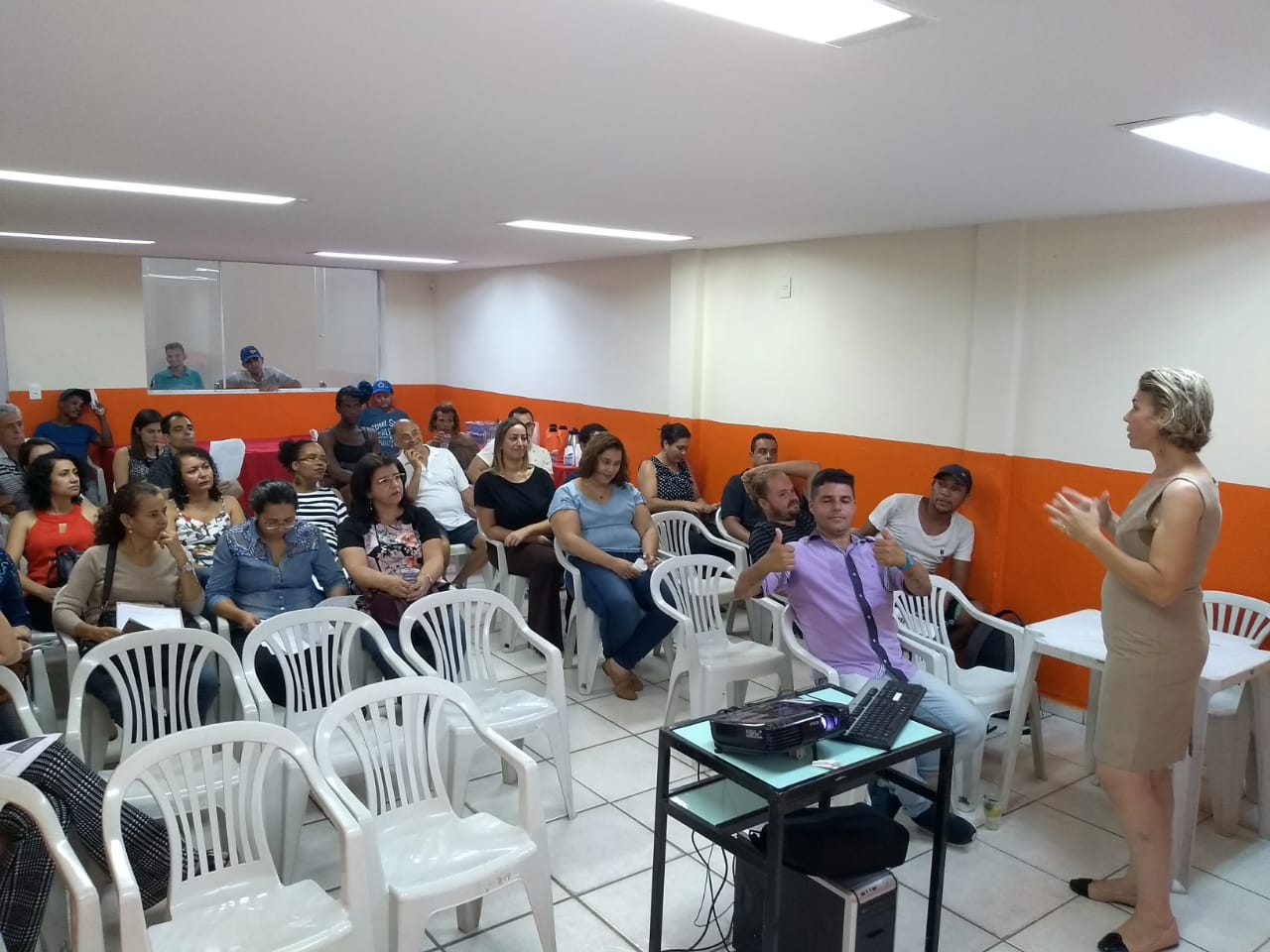 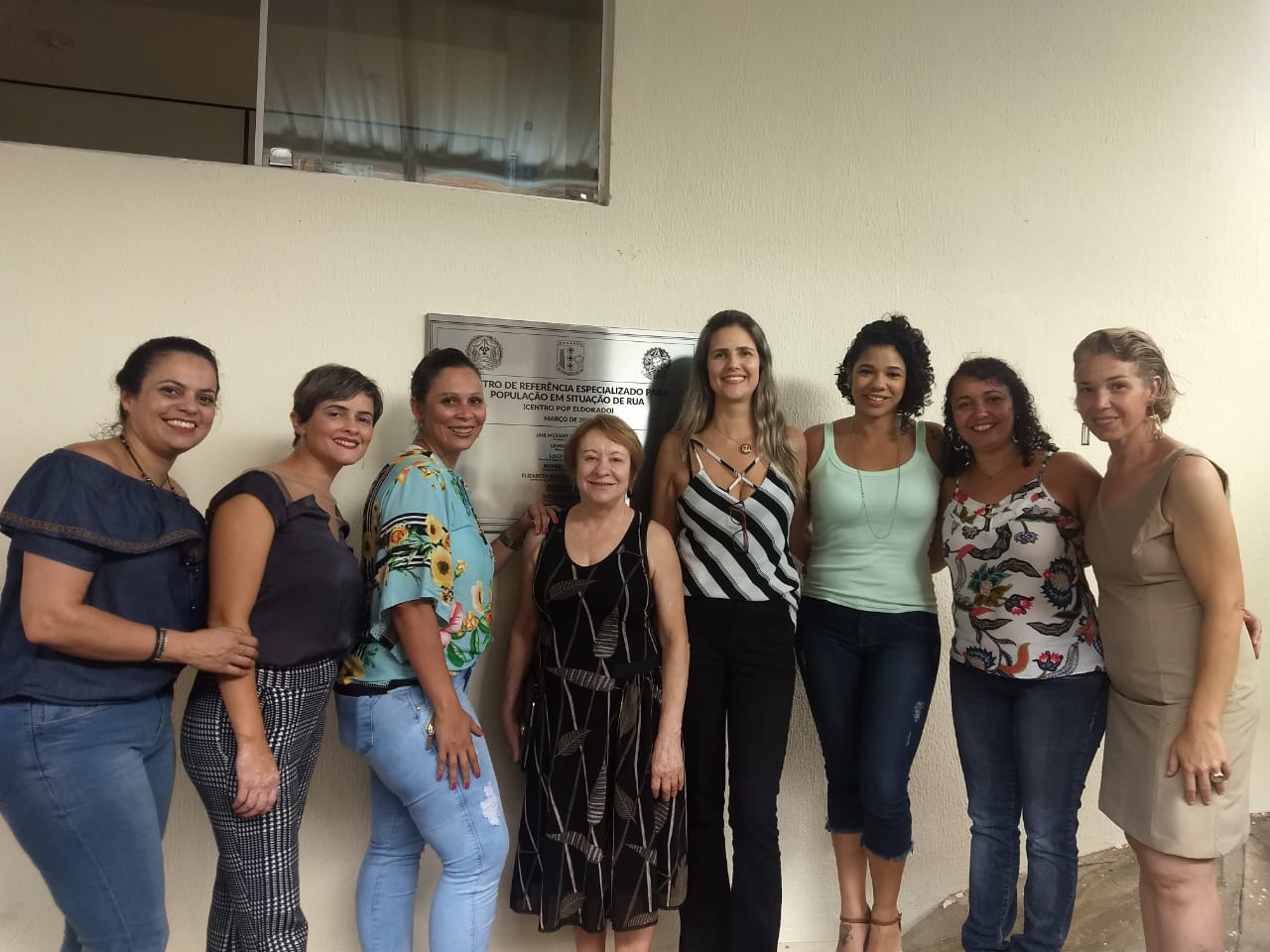 